Hej på dig som är medlem i HSB BagarenHär kommer en NYHET!Det här bladet är Ditt nya ”HSB Bagarens infoblad”. Här kommer viktig information direkt till Dig via ditt brevinkast, kvartalsvis.Så håll koll bland Din post!Läs även på hemsidan!https://www.hsb.se/sodra-norrland/brf/bagaren/Vid speciella händelser kommer information fortfarande sättas upp i trapphusen.NYA MEDLEMMARStyrelsen hälsar nya medlemmar välkomna till vår Brf- bostadsrättsförening Bagaren. Information om föreningen finns också på https://www.hsb.se/sodra-norrland/brf/bagaren/PARKERINGSPLATSERDu vet väl om att du kontaktar HSB kontoret om du vill säga upp din p-plats eller ställa dig i kö för en.I nuläget är det fem i kö för motorvärmare och 27 till carport.Du som medlem som har frågor kan alltid kontakta styrelsen eller HSB direkt.Vi behöver hjälpas åt för att få föreningen och området att fungera så bra som möjligt.Valda personer i brf Bagarens styrelse 2021-2022:FastighetsförvaltareHSB, Karolina Eriksson, 010-303 23 81karolina.eriksson@hsb.seOrdförande	Bengt Uppvall, Norrtullsgatan 40 A, 070-684 84 66bengt.uppvall@gmail.comVice ordförande Göran Dereskogh, Norrtullsgatan 42A, 0735 260 960 goran.dereskog@gmail.comSekreterare		Leif O. Rengman, Norrtullsgatan 40 B, 070-265 12 24, leifo.rengman@outlook.comÖvriga ledamöter:	Ulrika Wiklund, Norrtullsgatan 40 A, 070-330 93 10ulrika.wiklund@telia.comHSB, Lars Rosenqvist, 010-303 23 00	lars.rosenqvist@hsb.seAnn Catrine Lundström, Kaptensgatan 9 B, 070-647 98 79Lena Baglien, Kaptensgatan 9a, 070- 564 19 81lenabaglien@hotmail.comValberedning:Lena Nätt (Sammankallande) Norrtullsgatan 42B, 070-205 52 65lenai.natt@outlook.comArne Berglund, Norrtullsgatan 42 A, 072-510 88 97anita.berglund@hotmail.comVill du engagera dig i styrelsen? Välkommen att höra av dig till valberedningen. BALKONGERBalkongerna är färdiga! Visst blev de toppenbra!Målning och återställning för balkongerna kommer att göras, men det arbetet har tyvärr skjutits fram pga pandemin. Styrelsen har begärt offert från utförare för att se över möjligheten att färdigställa dem så snart det går.TVÄTTSTUGORNAKom ihåg att Du som hyresgäst är ansvarig för att städa tvättstugan efter dig. (Det betyder sopa golven, blöttorka dom och dammtorka ovanpå tvättmaskinerna och torka filtret i torktumlaren och i torkskåpen.)Det blir mycket trevligare för oss alla då Nya bokningstavlor är beställda till tvättstugorna, men kommer troligen efter semesterperioden. Med dom kommer nya bokningstider och nya bokningsklossar. Det kommer att vara någon dag när vi inte kan boka tvättstugorna, då de nya tavlorna sätts upp.Vi kommer att informera tydligt, så det kommer att bli bra.SOPHANTERINGVi sorterar vårt papper, plast, metall, glas, tidningar, småel/elektronik i soprummet på Kaptensgatan. Annat lämnas på Långtå.Fortsätt hålla det snyggt där. Uthyrningslägenheten är återigen möjligt att boka för att hyra. Listor sitter i källaren vid tvättstugorna på Norrtullsgatan 42 b, där de satt tidigare.	Har Du något Du vill informera övriga medlemmar i föreningen om?  Välkommen att mejla till: ulrika.wiklund@telia.comeller ring på 070-330 93 10Styrelsen i Brf Bagaren önskar alla medlemmar en skön sommar.Var fortsatt rädda om varandra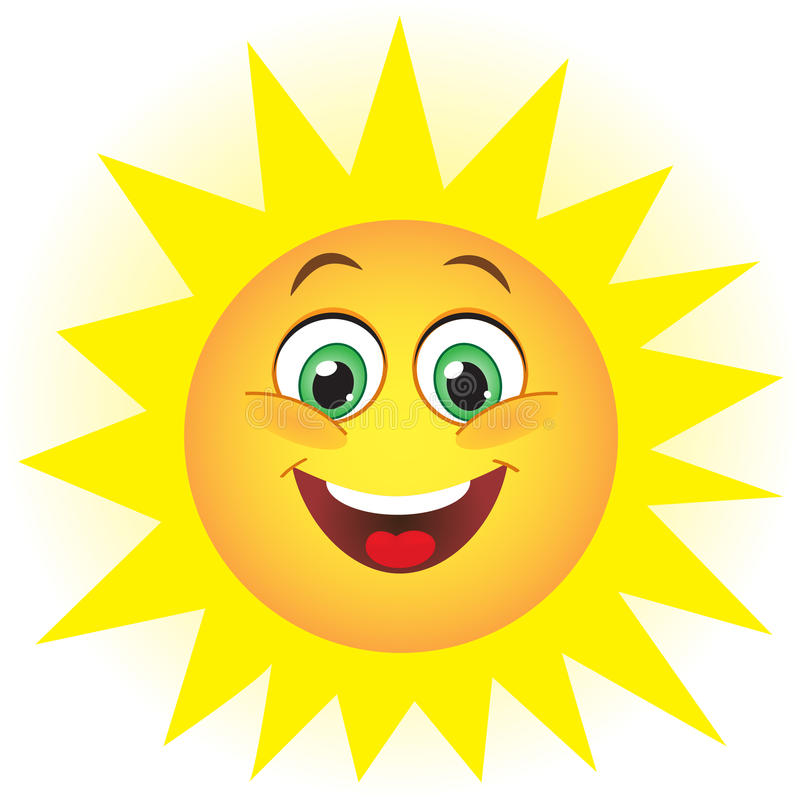 